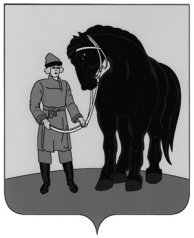 АДМИНИСТРАЦИЯ ГАВРИЛОВО-ПОСАДСКОГОМУНИЦИПАЛЬНОГО РАЙОНА ИВАНОВСКОЙ ОБЛАСТИПОСТАНОВЛЕНИЕот  23.04.2019 № 237-пО внесении изменений  в постановление администрацииГаврилово-Посадского муниципального района от 12.07.2017  № 332-п  «Об утверждении  Положения о порядке осуществления муниципального контроля в области использования и охраны особо охраняемых природных территорий местного значения, административного Регламента проведения проверок при осуществлении муниципального контроля в области использования и охраны  особо охраняемых природных территорий местного значения» (в редакции от 11.12.2017 № 738-п)         В целях приведения нормативного правового акта в соответствии с Федеральным  законом  от  26.12.2008  № 294-ФЗ  «О защите  прав  юридических  лиц  и  индивидуальных     предпринимателей  при  осуществлении государственного контроля (надзора) и муниципального контроля» (в редакции от 03.08.2018),  Администрация   Гаврилово - Посадского    муниципального    района   п о с т а н о в л я е т:         1. Внести в постановление администрации Гаврилово-Посадского муниципального района  от 12.07.2017  № 332-п «Об утверждении          Положения о порядке осуществления муниципального контроля в области использования и охраны особо охраняемых природных территорий          местного значения, административного  Регламента проведения проверок при осуществлении муниципального контроля в области использования и     охраны  особо охраняемых природных территорий местного значения» (в редакции от 11.12.2017 № 738-п) изменения согласно приложению.         2.   Опубликовать   настоящее  постановление  в   сборнике   «Вестник Гаврилово-Посадского   муниципального   района»   и   разместить   на официальном сайте Гаврилово-Посадского муниципального района.        3.   Настоящее  постановление  вступает  в силу со дня официального опубликования. Глава  Гаврилово-Посадскогомуниципального района			                                   В.Ю. Лаптев Приложение к постановлениюадминистрации Гаврилово-Посадскогомуниципального районаот  23.04.2019  №  237-пИ З М Е Н Е Н И Яв постановление администрацииГаврилово-Посадского муниципального района от 12.07.2017  № 332-п  «Об утверждении  Положения о порядке осуществления муниципального контроля в областииспользования и охраны особо охраняемых природных территорий местного значения, административного  Регламента проведения проверок при осуществлении муниципального контроля в области использования и охраны  особо охраняемых природных территорий местного значения» (в редакции от 11.12.2017 № 738-п)В приложении 1 к  постановлению:          1) в первом абзаце слова «Положение об Управлении муниципального хозяйства Администрации Гаврилово-Посадского муниципального района Ивановской области» изложить в следующей редакции:        «Положение об Управлении градостроительства и архитектуры Администрации Гаврилово-Посадского муниципального района Ивановской области»;          2) п. 1.2 изложить в следующей редакции:  «1.2. Органом, уполномоченным на осуществление мероприятий по муниципальному контролю, является Управление градостроительства и архитектуры  Администрации Гаврилово-Посадского муниципального района Ивановской области  (далее -  УГА  Администрации).  3) п. 2.1 изложить в следующей редакции:  «2.1. Лицом, уполномоченным на осуществление мероприятий по муниципальному контролю, является главный специалист УГА Администрации (далее - уполномоченное лицо)»;   4) в пунктах 3.3, 3.3.1, 5.2 «УМХ» заменить на «УГА»;          5)  п. 3.1 изложить в следующей редакции:          «3.1.  Муниципальный контроль осуществляется в форме плановых и внеплановых проверок юридических лиц, индивидуальных предпринимателей, граждан, а также могут проводиться мероприятия по контролю без взаимодействия с юридическими лицами, индивидуальными предпринимателями (в т.ч. плановые (рейдовые) осмотры).          При наличии сведений о готовящихся нарушениях или о признаках нарушений обязательных требований, полученных в ходе реализации мероприятий по контролю, осуществляемых без взаимодействия с юридическими лицами, индивидуальными предпринимателями, либо содержащихся в поступивших обращениях и заявлениях (за исключением обращений и заявлений, авторство которых не подтверждено), информации от органов государственной власти, органов местного самоуправления, из средств массовой информации в случаях, если отсутствуют подтвержденные данные о том, что нарушение обязательных требований, требований, установленных муниципальными правовыми актами, причинило вред жизни, здоровью граждан, вред животным, растениям, окружающей среде, объектам культурного наследия (памятникам истории и культуры) народов Российской Федерации, безопасности государства, а также привело к возникновению чрезвычайных ситуаций природного и техногенного характера либо создало непосредственную угрозу указанных последствий, и если юридическое лицо, индивидуальный предприниматель ранее не привлекались к ответственности за нарушение соответствующих требований, орган муниципального контроля объявляет юридическому лицу, индивидуальному предпринимателю предостережение о недопустимости нарушения обязательных требований и предлагает юридическому лицу, индивидуальному предпринимателю принять меры по обеспечению соблюдения обязательных требований, требований, установленных муниципальными правовыми актами, и уведомить об этом в установленный в таком предостережении срок орган муниципального контроля.           В целях предупреждения нарушений юридическими лицами и индивидуальными предпринимателями обязательных требований, устранения причин, факторов и условий, способствующих нарушениям обязательных требований, органы государственного контроля (надзора), уполномоченный орган муниципального контроля осуществляет мероприятия по профилактике нарушений обязательных требований в соответствии с ежегодно утверждаемыми им программами профилактики нарушений, содержащими в том числе и специальных профилактические мероприятия, направленные на предупреждение причинения вреда, возникновения чрезвычайных ситуаций природного и техногенного характера»;         6)  п. 3.2 изложить в следующей редакции:          «3.2.  Плановая проверка юридического лица, индивидуального предпринимателя, гражданина проводится в форме документарной проверки и (или) выездной проверки. При проведении плановой проверки уполномоченное лицо органа муниципального контроля обязано использовать проверочные листы (списки контрольных вопросов)»;         7) п. 3.6 изложить в следующей редакции:           «3.6. Основания и порядок проведения внеплановой проверки юридических лиц и индивидуальных предпринимателей установлены Федеральным законом  № 294-ФЗ.         При отсутствии достоверной информации о лице, допустившем нарушение обязательных требований, достаточных данных о нарушении обязательных требований либо о фактах, являющихся основанием для проведения внеплановой проверки, уполномоченным  лицом органа муниципального контроля может быть проведена предварительная проверка поступившей информации. В ходе проведения предварительной проверки принимаются меры по запросу дополнительных сведений и материалов (в том числе в устном порядке) у лиц, направивших заявления и обращения, представивших информацию, проводится рассмотрение документов юридического лица, индивидуального предпринимателя, имеющихся в распоряжении органа муниципального контроля, при необходимости проводятся мероприятия по контролю, осуществляемые без взаимодействия с юридическими лицами, индивидуальными предпринимателями и без возложения на указанных лиц обязанности по представлению информации и исполнению требований органов государственного контроля (надзора), органов муниципального контроля. В рамках предварительной проверки у юридического лица, индивидуального предпринимателя могут быть запрошены пояснения в отношении полученной информации, но представление таких пояснений и иных документов не является обязательным.         При выявлении по результатам предварительной проверки лиц, допустивших нарушение обязательных требований, получении достаточных данных о нарушении обязательных требований либо о фактах, являющихся основанием для проведения внеплановой проверки, уполномоченное должностное лицо органа муниципального контроля подготавливает мотивированное представление о назначении внеплановой проверки»;         8) пп.13  п. 5.2 изложить в следующей редакции:         «5.2. Уполномоченные лица обязаны:  13) осуществлять запись о проведенной проверке в журнале учета проверок в случае его наличия у юридического лица, индивидуального предпринимателя, а также направлять сведения в Единый реестр проверок федеральной государственной информационной системы».          2. В приложении 2 к  постановлению:            1) п. 2 изложить в следующей редакции:«2. Исполнение муниципальной функции, предусмотренной административным регламентом осуществления контроля в области использования и охраны особо охраняемых природных территорий местного значения Гаврилово-Посадского муниципального района (далее – Регламент), обеспечивается Администрацией Гаврилово-Посадского муниципального района в лице уполномоченного структурного подразделения – Управления градостроительства и архитектуры Администрации Гаврилово-Посадского муниципального района Ивановской области (далее – УГА Администрации – уполномоченный орган)»;2)  в п. 3 подпункт 13) изложить в следующей редакции:«13) Положение об Управлении градостроительства и архитектуры  Администрации Гаврилово-Посадского муниципального района Ивановской области».3) п. 4 изложить в следующей редакции:     «4. Лицом, уполномоченным на осуществление мероприятий по муниципальному контролю в области использования и охраны особо охраняемых природных территорий местного значения Гаврилово-Посадского муниципального района, является главный специалист  УГА Администрации»;4) п. 6 изложить в следующей редакции:«6. Основными задачами муниципального контроля ООПТ м. зн. являются предупреждение, выявление и пресечение нарушений юридическими лицами, индивидуальными предпринимателями и физическими лицами требований природоохранного законодательства при использовании и охране особо охраняемых природных территорий, касающихся:- режима особо охраняемых природных территорий;     - особого правового режима использования земельных участков, природных ресурсов и иных объектов недвижимости, расположенных в границах особо охраняемых природных территорий;    - режима охранных зон особо охраняемых природных территорий.         Конечными результатами проведения проверок при осуществлении муниципального контроля являются:  - составление акта проверки;  - вынесение предостережения о недопустимости нарушения обязательных требований и предложением юридическому лицу, индивидуальному предпринимателю принять меры по обеспечению соблюдения обязательных требований, требований, установленных муниципальными правовыми актами, и уведомить об этом в установленный в таком предостережении срок орган муниципального контроля;  - вынесение предписаний по устранению нарушений требований с указанием сроков их исполнения;  - исполнение нарушителями ранее выданных предписаний об устранении нарушений;  - возбуждение дел по фактам выявленных административных правонарушений  в соответствии с Кодексом Российской Федерации об административных правонарушениях и применение мер административного воздействия в соответствии  с Законом Ивановской области от 24 апреля 2008 № 11-ОЗ  «Об административных правонарушениях в Ивановской области»;   - в случае установления факта  размещения объекта капитального строительства на земельном участке в границах особо охраняемой природной территории, ее функциональной зоны, режим особой охраны которых не допускает размещение объекта капитального строительства, в течение 5-ти дней с даты окончания проверки направить  уполномоченному лицу органа местного самоуправления по работе с незаконными постройками уведомление о выявлении самовольной постройки с приложением документов, подтверждающий указанный факт, для принятия соответствующих мер»;5) п. 9 изложить в следующей редакции:          «9. Исполнение муниципального контроля ООПТ м.зн.  включает в себя следующие административные процедуры:     1) рассмотрение обращений и заявлений;     2) принятие решения о проведении проверки;     3) проведение проверки в отношении юридического лица, индивидуального предпринимателя или гражданина;   4) проведение плановых проверок;    5) проведение внеплановых и предварительных проверок;   6) проведение документарной проверки;   7) проведение выездной проверки;      8) проведение  проверок без взаимодействия с юридическими лицами, индивидуальными предпринимателями (в т.ч. плановые (рейдовые) осмотры и патрулирование);      9) проведение мероприятий, направленных на профилактику нарушений обязательных требований, в т.ч. вынесение предостережений о недопустимости нарушения обязательных требований и предложением юридическому лицу, индивидуальному предпринимателю принять меры по обеспечению соблюдения обязательных требований, требований, установленных муниципальными правовыми актами, и уведомить об этом в установленный в таком предостережении срок орган муниципального контроля;     10) принятие мер в отношении фактов нарушений, выявленных при проведении проверок»;           6) в пунктах 18, 19, 20, 21, 22, 23, 24, 26, 55, 57 «УМХ» заменить на «УГА»;           7) п. 32 изложить в следующей редакции:    «32. Плановая проверка проводится в форме:    - документарной проверки;    - выездной проверки.              При проведении плановой проверки уполномоченное лицо органа муниципального контроля обязано использовать проверочные листы (списки контрольных вопросов)»;         8) наименование Главы 12 изложить в следующей редакции:                «Глава 12. Проведение  внеплановых и предварительных проверок»;           9) п. 42 изложить в следующей редакции:   «42. В случае если в результате деятельности юридического лица, индивидуального предпринимателя причинен или причиняется вред жизни, здоровью граждан, вред животным, растениям, окружающей среде, безопасности государства, а также возникли или могут возникнуть чрезвычайные ситуации природного и техногенного характера, предварительное уведомление юридических лиц, индивидуальных предпринимателей о начале проведения внеплановой выездной проверки не требуется.          При отсутствии достоверной информации о лице, допустившем нарушение обязательных требований, достаточных данных о нарушении обязательных требований либо о фактах, указанных в абзацах "а" и  "б"  п. 2  ст. 6 настоящего раздела, уполномоченным  лицом органа муниципального контроля может быть проведена предварительная проверка поступившей информации. В ходе проведения предварительной проверки принимаются меры по запросу дополнительных сведений и материалов (в том числе в устном порядке) у лиц, направивших заявления и обращения, представивших информацию, проводится рассмотрение документов юридического лица, индивидуального предпринимателя, имеющихся в распоряжении органа муниципального контроля, при необходимости проводятся мероприятия по контролю, осуществляемые без взаимодействия с юридическими лицами, индивидуальными предпринимателями и без возложения на указанных лиц обязанности по представлению информации и исполнению требований органов государственного контроля (надзора), органов муниципального контроля. В рамках предварительной проверки у юридического лица, индивидуального предпринимателя могут быть запрошены пояснения в отношении полученной информации, но представление таких пояснений и иных документов не является обязательным.         При выявлении по результатам предварительной проверки лиц, допустивших нарушение обязательных требований, получении достаточных данных о нарушении обязательных требований либо о фактах, указанных в абзацах "а" и  "б"  п. 2  ст. 6 настоящего раздела, уполномоченное должностное лицо органа муниципального контроля подготавливает мотивированное представление о назначении внеплановой проверки»;                  10) п. 63 изложить в следующей редакции:     «63. В журнале учета проверок, который ведется юридическими лицами, индивидуальными предпринимателями, муниципальным природоохранным инспектором осуществляется запись о проведенной проверке, содержащая сведения о наименовании органа, осуществляющего контроль, датах начала и окончания проведения проверки, времени ее проведения, правовых основаниях, целях, задачах и предмете проверки, выявленных нарушениях и выданных предписаниях, а также указываются фамилия, имя, отчество и должность муниципального природоохранного инспектора, проводящего проверку, его подпись.     При отсутствии журнала учета проверок в акте проверки делается соответствующая запись.         Кроме того, уполномоченное лицо обязано сведения о проверке направлять в Единый реестр проверок федеральной государственной информационной системы».         11)  наименование Главы 15 изложить в следующей редакции:          «Глава 15. Проведение  проверок без взаимодействия с юридическими лицами, индивидуальными предпринимателями (в т.ч. плановые (рейдовые) осмотры и патрулирование)»;  12) п. 65 изложить в следующей редакции:   «65. Плановые (рейдовые) осмотры, обследования Территорий ООПТ м.зн. проводятся уполномоченными должностными лицами органа муниципального контроля в пределах своей компетенции на основании плановых (рейдовых) заданий. Порядок оформления плановых (рейдовых) заданий и результатов плановых (рейдовых) осмотров установлен  постановлением Администрации от 11.03.2015  № 104-п  «Об утверждении порядка оформления плановых (рейдовых) заданий и их  содержания  и порядка оформления результатов плановых (рейдовых) осмотров, обследований при осуществлении муниципального контроля  на территории Гаврилово-Посадского муниципального района»; 13) п. 69 изложить в следующей редакции:         «66. В ходе обследования осуществляются сбор и анализ информации по основным направлениям муниципального контроля ООПТ м. зн., оценивается состояние территорий и природных объектов, обнаруженные нарушения фиксируются с помощью фотосредств.        В случае выявления при проведении плановых (рейдовых) осмотров, обследований нарушений обязательных требований должностные лица органа муниципального контроля принимают в пределах своей компетенции меры по пресечению таких нарушений, а также доводят в письменной форме до сведения руководителя (заместителя руководителя) органа муниципального контроля информацию о выявленных нарушениях для принятия решения о назначении внеплановой проверки юридического лица, индивидуального предпринимателя по основаниям, указанным в  абзацах "а" и  "б"  п. 2,  ст. 6, Главы 14»;         14) Пункты  67-73 отнести к главе 15.         15) наименование Главы 16 изложить в следующей редакции:«Глава 16. Организация и проведение мероприятий, направленных на профилактику нарушений обязательных требований, в т.ч. вынесение предостережений »;         16) Главу 16 изложить в следующей редакции:         «74. В целях предупреждения нарушений юридическими лицами и индивидуальными предпринимателями обязательных требований, устранения причин, факторов и условий, способствующих нарушениям обязательных требований, органы государственного контроля (надзора), уполномоченный орган муниципального контроля осуществляет мероприятия по профилактике нарушений обязательных требований в соответствии с ежегодно утверждаемыми им программами профилактики нарушений, содержащими в том числе и специальных профилактические мероприятия, направленные на предупреждение причинения вреда, возникновения чрезвычайных ситуаций природного и техногенного характера.          75. Программа профилактики должна включать следующие мероприятия:          1) размещение на официальном сайтах в сети "Интернет" перечней нормативных правовых актов или их отдельных частей, содержащих обязательные требования, оценка соблюдения которых является предметом муниципального контроля, а также текстов соответствующих нормативных правовых актов;           2) информирование юридических лиц, индивидуальных предпринимателей по вопросам соблюдения обязательных требований, в том числе посредством разработки и опубликования руководств по соблюдению обязательных требований, проведения семинаров и конференций, разъяснительной работы в средствах массовой информации и иными способами. В случае изменения обязательных требований органы муниципального контроля подготавливают и распространяют комментарии о содержании новых нормативных правовых актов, устанавливающих обязательные требования, внесенных изменениях в действующие акты, сроках и порядке вступления их в действие, а также рекомендации о проведении необходимых организационных, технических мероприятий, направленных на внедрение и обеспечение соблюдения обязательных требований;         3) регулярное (не реже одного раза в год) обобщение практики осуществления муниципального контроля и размещение на официальных сайтах в сети "Интернет" соответствующих обобщений, в том числе с указанием наиболее часто встречающихся случаев нарушений обязательных требований с рекомендациями в отношении мер, которые должны приниматься юридическими лицами, индивидуальными предпринимателями в целях недопущения таких нарушений;          4) выдача предостережений о недопустимости нарушения обязательных требований в соответствии с п.3.2 Положения о порядке осуществления муниципального лесного контроля а территории населенных пунктов Гаврилово-Посадского городского поселения; предостережение о недопустимости нарушения обязательных требований должно содержать указания на соответствующие обязательные требования, требования, установленные муниципальными правовыми актами, нормативный правовой акт, их предусматривающий, а также информацию о том, какие конкретно действия (бездействие) юридического лица, индивидуального предпринимателя могут привести или приводят к нарушению этих требований;            предостережение о недопустимости нарушения обязательных требований выдается при наличии у органа муниципального  контроля сведений о готовящихся нарушениях или о признаках нарушений обязательных требований, полученных в ходе реализации мероприятий по контролю, осуществляемых без взаимодействия с юридическими лицами, индивидуальными предпринимателями; содержащихся в поступивших обращениях и заявлениях (за исключением обращений и заявлений, авторство которых не подтверждено); содержащихся в информации, поступившей от органов государственной власти, органов местного самоуправления; содержащейся в информации, поступившей из средств массовой информации; также условиями для выдачи предостережения являются: отсутствие подтвержденных данных о том, что нарушение обязательных требований, причинило вред жизни, здоровью граждан, окружающей среде и т.д., а также, если юридические лица, индивидуальные предприниматели ранее не привлекались к ответственности за нарушение соответствующих требований. 
        При объявлении предостережения орган муниципального  контроля предлагает подконтрольным субъектам принять меры по обеспечению соблюдения обязательных требований, и уведомить об этом в установленный в таком предостережении срок орган муниципального контроля. 
         Подконтрольный субъект имеет  возможность подачи возражений, при этом он должен не только указать стандартную информацию о себе (наименование, ИНН), о полученном предостережении (дата составления, номер), но и обосновать свою позицию в отношении названных в предостережении действий. В течение 20 рабочих дней со дня получения возражений контрольно-надзорный орган направляет ответ. При отсутствии возражений юридическое лицо, подконтрольный субъект в указанный в предостережении срок должен направить в орган  муниципального контроля уведомление об исполнении предостережения.          В случае непредставления юридическими лицами, индивидуальными предпринимателями уведомления об исполнении предостережения хозяйствующий субъект может быть привлечен к административной ответственности по ст. 19.7. КоАП РФ «Непредставление сведений (информации)»;        17)  с Главы 16 сквозную нумерацию пунктов начинать с цифры «74»;         18) п. 81 изложить в следующей редакции:    «81.Уполномоченный органа направляет материалы проверки:    1) в органы, должностные лица которых уполномочены составлять протоколы об административных правонарушениях, – при выявлении нарушений природоохранного законодательства или иных нормативных правовых актов Российской Федерации и Ивановской области, за которые установлена административная ответственность;     2) в правоохранительные органы – при обнаружении достаточных данных, указывающих на признаки преступления в действиях (бездействии) должностных лиц юридического лица, индивидуального предпринимателя, гражданина признаков состава преступления;   3) уполномоченному лицу органа местного самоуправления по работе с незаконными постройками - в случае установления факта  размещения объекта капитального строительства на земельном участке в границах особо охраняемой природной территории, ее функциональной зоны, режим особой охраны которых не допускает размещение объекта капитального строительства».